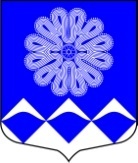 МУНИЦИПАЛЬНОЕ УЧРЕЖДЕНИЕ«СОВЕТ ДЕПУТАТОВ
МУНИЦИПАЛЬНОГО ОБРАЗОВАНИЯПЧЕВСКОЕ СЕЛЬСКОЕ ПОСЕЛЕНИЕ»КИРИШСКОГО МУНИЦИПАЛЬНОГО РАЙОНАЛЕНИНГРАДСКОЙ ОБЛАСТИРЕШЕНИЕот  04 октября 2018 года                                                                          №  45/235О заключении Контрольно-счетной палаты Киришского  муниципального   района   по результатам     экспертно - аналитического мероприятия  о  ходе исполнения бюджета муниципального     образования  Пчевское сельское          поселение         Киришского муниципального    района  Ленинградской области  за  полугодие 2018 года	Заслушав заключение Контрольно-счетной палаты Киришского муниципального района по результатам экспертно-аналитического мероприятия о ходе исполнения бюджета муниципального образования Пчевское сельское поселение Киришского муниципального района Ленинградской области за полугодие 2018 года, совет депутатов муниципального образования Пчевское сельское поселение Киришского муниципального района Ленинградской области РЕШИЛ:Заключение Контрольно-счетной палаты Киришского муниципального района по результатам экспертно-аналитического мероприятия о ходе исполнения бюджета муниципального образования Пчевское сельское поселение Киришского муниципального района Ленинградской области за полугодие 2018 года принять к сведению.Опубликовать настоящее решение в средствах массовой информации.Глава муниципального образованияПчевское сельское поселение Киришского муниципального районаЛенинградской области                                                                  Е.М. Платонов          Разослано: в дело-2, Платонову Е.М., Левашову Д.Н., Контрольно-счетная палата, прокуратура, СМИ.